ΠΑΝΕΛΛΗΝΙΟΣ ΣΥΛΛΟΓΟΣ ΠΡΟΣΩΠΙΚΟΥ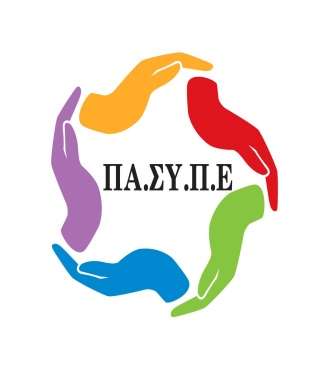 EUROBANK – ERGASIASΣΥΝΔΙΚΑΛΙΣΤΙΚΟ ΣΩΜΑΤΕΙΟ - ΕΔΡΑ: ΑΘΗΝΑΜΕΛΟΣ: Ο.Τ.Ο.Ε./Ε.Κ.Α.ΑΡΙΘ. ΠΡΩΤΟΔ. ΑΘΗΝΑΣ: 1267/1976Τροποποίηση 447/2014Παναγή Τσαλδάρη (Πειραιώς) 9-11,  TK 105 52, ΑθήναΤηλ. 211 – 4112829, 210 - 3390581, 210 - 3390582, Fax. 210 - 3390641 http://www.pansype.gr  e-mail: info@pansype.gr 21  / 02 / 2020Allou Fun ParkΣυναδέλφισσες, Συνάδελφοι,Σε συνέχεια των εκδηλώσεων που  πραγματοποιεί ο Σύλλογός μας σε Αθήνα και Θεσσαλονίκη, αυτή τη φορά εξασφαλίσαμε τη δυνατότητα επίσκεψης στους χώρους του Allou Fun Park σε προνομιακές τιμές για όλους τους συναδέλφους και τις οικογένειες τους. Σας καλούμε, λοιπόν, στο μεγαλύτερο πάρκο ψυχαγωγίας στην Ελλάδα, σε μια καταπράσινη έκταση 30 στρεμμάτων με πολλά σημεία εστίασης. Διαθέτει δύο πάρκα, το Allou για εφήβους και νέους και το Kidom για οικογένειες με μικρότερα παιδιά. Γενικές ΠληροφορίεςΤο Allou! XXL Pass περιλαμβάνει:- Απεριόριστη διασκέδαση για μια ολόκληρη ημέρα στα παιχνίδια των 2 πάρκων, Allou και Kidom- Επιπλέον, περιλαμβάνει μια συμμετοχή για τα 2 παιχνίδια: Mirror Forest και House of Fear ΑgonyΤιμή εισόδουΓια τα μέλη του Συλλόγου μας και την οικογένεια τους ημερήσιο πάσο διασκέδασης και για τα δύο πάρκα στην τιμή των 9€ ανά άτομο για μικρούς και μεγάλους, αντί της αρχικής των 19€. Η ισχύς του εισιτηρίου θα είναι έως 31/5/2020 και μπορείτε να επισκεφτείτε το ALLOU όποια μέρα και ώρα επιθυμείτε. Οι συνάδελφοι - μέλη του Συλλόγου μας, που ενδιαφέρονται να προμηθευτούν εισιτήριο/α, παρακαλούνται, έχοντας προηγουμένως καταθέσει το αναλογούν ποσό για τα εισιτήρια που θέλουν στο λογαριασμό του Συλλόγου με αριθμό 0026.0748.85.0200107676 και με περιγραφή το ονοματεπώνυμό τους, να αποστείλουν έως και την Τρίτη 3 Μαρτίου 2020 συμπληρωμένη τη συνοδευτική αίτηση, στην παρακάτω ηλεκτρονική διεύθυνση : info@pansype.gr.Για την Γραμματεία πολιτισμούΣ.ΤΣΑΠΡΟΥΝΗ            Π.ΓΙΑΝΝΕΣΠΑΝΕΛΛΗΝΙΟΣ ΣΥΛΛΟΓΟΣ ΠΡΟΣΩΠΙΚΟΥEUROBANK – ERGASIASΣΥΝΔΙΚΑΛΙΣΤΙΚΟ ΣΩΜΑΤΕΙΟ - ΕΔΡΑ: ΑΘΗΝΑΜΕΛΟΣ: Ο.Τ.Ο.Ε./Ε.Κ.Α.ΑΡΙΘ. ΠΡΩΤΟΔ. ΑΘΗΝΑΣ: 1267/1976Τροποποίηση 447/2014Παναγή Τσαλδάρη (Πειραιώς) 9-11,  TK 105 52, ΑθήναΤηλ. 211 – 4112829, 210 - 3390581, 210 - 3390582, Fax. 210 - 3390641               http://www.pansype.gr  e-mail: info@pansype.gr ΗΜΕΡΟΜΗΝΙΑ_____________ΕΠΩΝΥΜΟ:                                                                                              ΟΝΟΜΑ: ΚΑΤΑΣΤΗΜΑ /  ΥΠΗΡΕΣΙΑ:  ΕΣ. ΤΗΛ:ΚΙΝ. ΤΗΛ:ΑΡ. ΑΤΟΜΩΝ (ενήλικες - παιδιά)   ___  x  9€    ΣΥΝΟΛΟ		   Βεβαιώνω ότι είμαι μέλος του ΠΑ.ΣΥ.Π.Ε και έχω καταθέσει στο λογαριασμό του Συλλόγου, με αριθμό 0026.0748.85.0200107676  και με περιγραφή το ονοματεπώνυμό μου, το αναλογούν ποσό.  ΥΠΟΓΡΑΦΗ ΠΡΟΣΟΧΗΗ αίτηση μαζί με το αποδεικτικό της κατάθεσης να αποσταλεί μέχρι και την Τρίτη 03 Μαρτίου 2020, στην παρακάτω ηλεκτρονική διεύθυνση :info@pansype.gr